34ème session de l’Examen Périodique UniverselDéclaration du Royaume du Maroc Examen de la GambieMonsieur le Président,Je voudrais tout d’abord souhaiter la bienvenue à la délégation de la Gambie et la remercier pour les informations sur les réalisations accomplies par ce pays africain frère en matière de promotion et de protection des droits de l’homme.Ma délégation note avec satisfaction les diverses mesures législatives prises par la Gambie pour la mise en œuvre des recommandations formulées lors du cycle précédent, visant à favoriser le développement national et le renforcement des institutions de l’Etat, chargées de l’administration de la justice, des droits de l’homme et du respect de l’Etat de droit.Ma Délégation prend bonne note et encourage les mesures prises par la Gambie depuis 2017 pour rattraper le retard en ce qui concerne la soumission de rapports aux organes conventionnels, ainsi que la ratification tout récemment de la Convention contre la Torture.Nous saluons par ailleurs les mesures prises dans le cadre des reformes législatives dans le but de mettre les lois en conformité avec les bonnes pratiques et les obligations internationales.Pour conclure, ma délégation souhaite proposer les recommandations suivantes :Continuer à renforcer davantage le cadre législatif visant à améliorer l’approche genre ainsi que la promotion de la place de femme dans la vie politique, économique et sociale ;Apporter le soutien nécessaire à la Commission Vérité, Réconciliation et Réparations en vue d’enquêter sur toutes les violations des droits de l’Homme commises par le passé.Je vous remercie Monsieur le Président.Mission Permanentedu Royaume du MarocGenève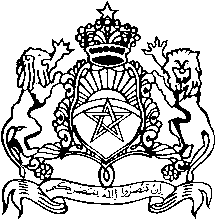 